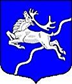 Местная администрациявнутригородского муниципального образования Санкт-Петербургамуниципальный округСеверныйПОСТАНОВЛЕНИЕ«11» декабря 2018 г.                                                                                  №159/1-МА-2018О внесении изменений в постановление Местной администрации №75/1-МА-2018 от 31.05.2018 г. «О внесении изменений в постановление Местной администрации №96 от 05.12.2017 г. «Об утверждении муниципальной программы на 2018 год, финансируемой за счет средств местного бюджета, «Участие в профилактике терроризма и экстремизма»В соответствии с Федеральным законом от 06.10.2003 № 131-ФЗ «Об общих принципах организации местного самоуправления в Российской Федерации», Федеральным законом от 06.03.2006 № 35-ФЗ «О противодействии терроризму», Концепцией противодействия терроризму в Российской Федерации, утвержденной Президентом РФ 05.10.2009, Федеральным законом от 25.07.2002 № 114-ФЗ               «О противодействии экстремистской деятельности», Законом Санкт-Петербурга от 23.09.2009 № 420-79 «Об организации местного самоуправлении                                  в Санкт-Петербурге», Законом Санкт-Петербурга от 04.06.2007 № 230-42                      «О профилактике правонарушений в Санкт-Петербурге», постановлением Правительства Санкт-Петербурга от 15.01.2008 № 5 «О реализации Закона     Санкт-Петербурга «О профилактике правонарушений в Санкт-Петербурге», Уставом внутригородского муниципального образования Санкт-Петербурга муниципальный округ Северный, положением о бюджетном процессе во внутригородском муниципальном образовании Санкт-Петербурга муниципальный округ Северный, утвержденным решением Муниципального Совета от 04.09.2017 № 023-007-5-2017, постановлением Местной администрации от 13.10.2017 № 50 «Об утверждении порядка принятия решений о разработке и утверждении муниципальных и ведомственных целевых программ внутригородского муниципального образования Санкт-Петербурга муниципальный округ Северный», в редакции постановления Местной администрации от 27.11.2018 №129-МА-2018 «Об утверждении в новой редакции постановления Местной администрации от 13.10.2017 № 50», с целью улучшения показателей социально-экономического развития муниципального образования, повышения эффективности бюджетных расходов, соблюдения принципа адресности и целевого характера использования бюджетных средств, организации рациональных процедур планирования и осуществления закупок товаров, работ, услуг для муниципальных нужд, руководствуясь п.3 ст.179 Бюджетного кодекса Российской Федерации, Местная администрацияПОСТАНОВЛЯЕТ:Приложение к постановлению Местной администрации №75/11-МА-2018 от 31.05.2018г. «О внесении изменений в постановление Местной администрации №96 от 05.12.2017 г. «Об утверждении муниципальной программы на 2018 год, финансируемой за счет средств местного бюджета, «Участие в профилактике терроризма и экстремизма» изложить в новой редакции согласно приложению к настоящему постановлению.Настоящее постановление вступает в силу с момента принятия.Контроль за исполнением настоящего постановления возложить на Главу Местной администрации.И.о. Главы Местной администрации					С.В.ПустосмеховаПриложение 
к постановлению Местной администрации 
от  «11» декабря 2018 №159/1-МА-2018

«УТВЕРЖДАЮ»

И.О. Главы Местной администрации
внутригородского муниципального 
образования Санкт-Петербурга
муниципальный округ Северный

___________________ С.В.Пустосмехова

«11» декабря 2018 годаМУНИЦИПАЛЬНАЯ ПРОГРАММА
ВНУТРИГОРОДСКОго Муниципального образования САНКТ-ПЕТЕРБУРГА
МУНИЦИПАЛЬНЫЙ ОКРУГ северный

«УЧАСТИЕ В ПРОФИЛАКТИКЕ ТЕРРОРИЗМА И ЭКСТРЕМИЗМА» Санкт-Петербург
2018ПАСПОРТМУНИЦИПАЛЬНОЙ ПРОГРАММЫ2. Содержание проблемы и обоснование необходимости ее решения программными методами:Проблема агрессивного и экстремистского поведения становится все более актуальной на сегодняшний день. Элементы экстремистского поведения формируются на фоне деформации социальной и культурной жизни общества. В перечень основных причин роста экстремистского поведения исследователи склонны включать следующие: социальное неравенство, желание самоутвердиться, недостаточную социальную зрелость, а также недостаточный профессиональный и жизненный опыт, а следовательно, и сравнительно невысокий (неопределенный) социальный статус. Для предупреждения экстремистской деятельности важно понять, почему человек занимается экстремизмом. Мотив - это всегда предмет некоторой потребности человека. За тем или иным мотивом совершения преступления экстремистской направленности всегда лежит та или иная деформированная потребность.Для противодействия этим негативным тенденциям органы местного самоуправления с привлечением гражданского общества должны сосредоточить свои усилия на работе по следующим направлениям: информационно-аналитическое обеспечение противодействия терроризму и экстремизму; пропагандистское обеспечение (своевременное доведение объективной информации о результатах деятельности в указанной сфере); контрпропагандистское (адекватная и своевременная реакция на дезинформацию, выступления, высказывания прекративших свою преступную деятельность главарей бандформирований, распространение листовок и пропагандистской литературы);идеологическое (формирование религиозной и межнациональной терпимости, патриотизма, здорового образа жизни, приоритетов общечеловеческих ценностей и т.д.); организационное (содействие деятельности общественных и религиозных объединений традиционной конструктивной, в том числе антитеррористической, направленности; взаимодействие со СМИ, проведение конференций, слётов, «круглых столов», конкурсов на лучшие материалы антитеррористического характера и т.д.).Данная программа положительно повлияет на гармонизацию межнациональных отношений, повысит уровень этно-социальной комфортности жителей,  проживающих на территории в границах МО МО Северный, позволит сформировать нетерпимость ко всем факторам террористических и экстремистских проявлений, а также будет способствовать формированию толерантного сознания. Сформирует позитивные установки к представителям иных этнических и конфессиональных сообществ, укрепит в молодежной среде атмосферу межэтнического согласия и толерантности, будет способствовать недопустимости создания или деятельности националистических молодежных группировок. Создаст условия для уменьшения вероятности террористических и экстремистских проявлений на территории муниципального округа.3. ПЕРЕЧЕНЬ мероприятий программы и необходимый объем финансирования:4. Показатели результативности и эффективности мероприятий муниципальной программы:5. ОБОСНОВАНИЯ И РАСЧЕТЫ ОБЪЕМОВ ФИНАНСИРОВАНИЯ:Разработка осуществлена в соответствии с постановлением Местной администрации МО МО Северный от 27.11.2018 №129-МА-2018 «Об утверждении в новой редакции постановления Местной администрации от 13.10.2017 №50 «Об утверждении порядка принятия решений о разработке и утверждении муниципальных и ведомственных целевых программ внутригородского муниципального образования Санкт-Петербурга муниципальный округ Северный», на исследовании рынка аналогичных услуг и на результатах анализа стоимости муниципальных контрактов, заключенных Муниципальным образованием за предыдущие годы, с учетом инфляции.Обоснования и расчеты объемов финансирования мероприятий, предусмотренных программой, оформлены по установленной форме.СМЕТНЫЙ РАССЧЕТМероприятие 8Организация и проведение цикла мероприятий правовой программы «Слушается дело» по профилактике терроризма и экстремизма для детей старшего школьного возраста, посвященных укреплению толерантности, профилактике терроризма и экстремизма и (или) ликвидации последствий проявления терроризма и экстремизма на территории в границах МО МО Северный в рамках Международного дня толерантности.Место проведения: ГБОУ (школы), расположенные на территории МО МО Северный.Сроки проведения: IV- квартал 2018 года, по согласованию с Заказчиком.Мероприятие 9Изготовление и распространение среди жителей, проживающих на территории в границах МО МО Северный, информационных материалов и печатной продукции (евробуклеты) по вопросу профилактики терроризма и экстремизма, направленных  на одну или несколько тематик:- гармонизацию межэтнических и межкультурных отношений, профилактику проявлений ксенофобии и укрепление толерантности- недопущение рекрутирования жителей муниципального образования в ряды деструктивных, экстремистских, террористических и псевдорелигиозных организаций - повышение информированности населения о правилах поведения в случае угрозы возникновения террористического акта, рост антитеррористической бдительности населения- разъяснение содержащихся в действующем законодательстве о противодействии экстремизму и терроризму понятий и терминов, административной и уголовной ответственности, предусмотренной за совершение действий данной категории, в том числе совершенных с использованием сети Интернет- разъяснение правил поведения при проведении массовых публичных мероприятий,  ответственности за участие в несогласованных публичных мероприятиях- разъяснение законодательства о свободе совести и религиозных объединениях, ответственности за его нарушение- разъяснение требований трудового и миграционного законодательства - разъяснение полномочий субъектов противодействия экстремизму и терроризму (чем они занимаются, куда и по какому вопросу обращаться, каковы результаты их деятельности и др.)6.СОГЛАСОВАНИЕ ПРОГРАММЫ:Наименование программы«Участие в профилактике терроризма и экстремизма» (далее – Программа)Основание для разработки программыФедеральный закон от 06.10.2003 № 131-ФЗ «Об общих принципах организации местного самоуправления в Российской Федерации»;Федеральный закон от 06.03.2006 № 35-ФЗ «О противодействии терроризму»;Концепция противодействия терроризму в Российской Федерации, утвержденная Президентом РФ 05.10.2009;Федеральный закон от 25.07.2002 № 114-ФЗ «О противодействии экстремистской деятельности»;Закон Санкт-Петербурга от 23.09.2009 № 420-79 «Об организации местного самоуправлении в Санкт-Петербурге» п.п. 29, п.1, ст.10;Закон Санкт-Петербурга от 04.06.2007 № 230-42 «О профилактике правонарушений в Санкт-Петербурге»;Постановление Правительства Санкт-Петербурга от 15 января 2008 № 5 «О реализации Закона Санкт-Петербурга «О профилактике правонарушений в Санкт-Петербурге»;Устав внутригородского муниципального образования Санкт-Петербурга  муниципальный округ Северный.Заказчик программыМестная администрация внутригородского муниципального образования  Санкт-Петербурга муниципальный округ Северный (далее –  Местная администрация МО МО Северный).Разработчик программыАдминистративно-правовой отдел Местной администрации МО МО Северный.Цели программыСоздание социально благополучного пространства,  свободного от терроризма и экстремизма,  способствующего формированию гражданской ответственности и интеграции позитивных  общественных отношений;Противодействие терроризму и экстремизму, защита жизни жителей, проживающих на территории в границах внутригородского муниципального образования Санкт-Петербурга муниципальный округ Северный (далее - МО МО Северный) от террористических и экстремистских акций;Уменьшение вероятности террористических и экстремистских проявлений на территории округа, снижение негативного отношения к лицам других национальностей и религиозных конфессий;Формирование у жителей, проживающих на территории в границах МО МО Северный, потребности в толерантном поведении к людям других национальностей и религиозных конфессий на основе ценностей многонационального российского общества, культурного самосознания, принципов соблюдения прав и свобод человека;Формирование толерантности и межэтнической культуры в молодежной среде.Задачи программыОрганизация и проведение на территории в границах МО МО Северный информационно-пропагандистских мероприятий по разъяснению сущности терроризма и экстремизма, их общественной опасности, по формированию у жителей, проживающих на территории в границах МО МО Северный, неприятия идеологии терроризма и экстремизма, в том числе путем распространения информационных материалов, печатной продукции, проведения разъяснительной работы и иных мероприятий;Участие в мероприятиях по профилактике терроризма и экстремизма, а также по минимизации и (или) ликвидации последствий их проявлений, организуемых федеральными органами исполнительной власти и  исполнительными органами государственной власти                   Санкт-Петербурга;Обеспечения выполнения требований к антитеррористической защищенности объектов, находящихся в муниципальной собственности или в ведении органов местного самоуправления;Направление предложений по вопросам участия в профилактике терроризма и экстремизма, а также в минимизации и (или) ликвидации последствий их проявлений в исполнительные органы государственной власти Санкт-Петербурга;Содействие правоохранительным органам в выявлении правонарушений и преступлений данной категории, а также ликвидации их последствий;Пропаганда толерантного поведения к людям других национальностей и религиозных конфессий;Организация воспитательной работы среди детей и молодежи, направленная на устранение причин и условий, способствующих совершению действий экстремистского и террористического характера.Сроки реализации программы2018 год.Исполнитель программыАдминистративно-правовой отдел Местной администрации МО МО Северный.Ожидаемые конечные результаты реализации программыФормирование у жителей, проживающих на территории в границах МО МО Северный, установок толерантного сознания, определяющего устойчивость поведения  в  обществе отдельных  личностей  и  социальных групп,  как основы гражданского согласия в демократическом государстве; Повышение эффективности превентивных мер, в том числе воспитательных и пропагандистских, направленных на предупреждение экстремистской деятельности; Формирование у жителей, проживающих на территории в границах МО МО Северный, толерантного отношения  к гражданам иных этнических, религиозных, расовых групп, нетерпимого отношения к проявлениям ксенофобии.Повышение информированности  жителей, проживающих на территории в границах МО МО Северный, о правилах поведения в случае угрозы возникновения террористического акта, повышение антитеррористической бдительностижителей, проживающих на территории в границах МО МО Северный;Уменьшение вероятности террористических и экстремистских проявлений на территории в границах МО МО Северный.Источники финансирования программыМестный бюджет.Объем финансирования программы (тыс. руб.)167,0Контроль за реализацией программыИ.о. Главы Местной администрации№п/пНаименованиемероприятияОжидаемые конечные 
результатыОжидаемые конечные 
результатыСрокисполне-нияОбъемфинансиро-вания, тыс.руб.№п/пНаименованиемероприятияед. изм.кол-воСрокисполне-нияОбъемфинансиро-вания, тыс.руб.1234561.Публикация собственных cтатей и памяток или информации от субъектов противодействия и профилактики экстремизма в газете «Северные вести» и на сайте муниципального образования, посвященных профилактике терроризма и экстремизма, в том числе направленных на:- гармонизацию межэтнических и межкультурных отношений, профилактику проявлений ксенофобии и укрепление толерантности;- недопущение рекрутирования жителей, проживающих на территории в границах МО МО Северный, в ряды деструктивных, экстремистских, террористических и псевдорелигиозных организаций; - повышение информированности жителей, проживающих на территории в границах МО МО Северный, о правилах поведения в случае угрозы возникновения террористического акта, рост антитеррористической бдительности жителей, проживающих на территории в границах МО МО Северный;- разъяснение содержащихся в действующем законодательстве о противодействии экстремизму и терроризму понятий и терминов, административной и уголовной ответственности, предусмотренной за совершение действий данной категории, в том числе совершенных с использованием сети Интернет;- разъяснение правил поведения при проведении массовых публичных мероприятий,  ответственности за участие в несогласованных публичных мероприятиях;- разъяснение законодательства о свободе совести и религиозных объединениях, ответственности за его нарушение;- разъяснение полномочий субъектов противодействия экстремизму и терроризму (чем они занимаются, куда и по какому вопросу обращаться, каковы результаты их деятельности и др.)кол-во статей41-4 кв. Не реже 1 раза в квартал0,0Из ВЦП Учреждение печатного средства массовой информации2.Организация и осуществления взаимообмена информацией с правоохранительными органами и органами исполнительной власти:- о планируемых либо совершенных правонарушениях и преступлениях экстремистского и террористического характера;- о местах концентрации молодежи, в том числе представителей неформальных молодежных объединений;- о действующих на территории в границах МОМО Северный организаций религиозной направленности;- о фактах распространения информационных материалов экстремистского и террористического характера;- для размещения публикаций и компетентной информации о результатах деятельности в области противодействия и профилактики терроризма и экстремизма в СМИ МО МО Северный.кол-во информации, ед.41-4 кв.Постоянно и на ежеквартальной основе0,03.Передача в правоохранительные органы актов фото и видео фиксации обнаруженных в ходе осуществления деятельности ОМСУ фактов нанесения на здания и иные сооружения нацистской атрибутики или символики, либо атрибутики сходной с нацистской атрибутикой или символикой.кол-во фактовпо мере выявления фактов1-4 кв.На постоянной основе0,04.Участие в формировании адресной программы администрации Калининского района Санкт-Петербурга по вопросам мест нахождения на внутриквартальных территориях бесхозного, разукомплектованного, длительное время не эксплуатирующего транспорта и крупногабаритных объектов.ед. а/т, объектов.61-4 кв.На постоянной основе0,05.Взаимодействие с органами государственной власти, правоохранительными органами, органами прокуратуры по вопросам профилактики терроризма и экстремизма (в том числе предоставление отчетов о деятельности ОМСУ по указанному направлению).41-4 кв.На постоянной основе0,06.Участие в проведении комплекса мероприятий по выявлению и изъятию из оборота печатной продукции, аудио-видеоматериалов, содержание которых направлено на разжигание национальной, расовой и религиозной вражды на территории в границах МО МО Северный.кол-во мероприятийПо плану УМВД РФ района1-4 кв.0,07.Участие в заседаниях коллегиальных органов администрации Калининского района, участвующих в проведении мероприятий по профилактике экстремизма и терроризма. Участие в антитеррористической комиссии Калининского района Санкт-Петербурга.кол-во заседаний41-4 кв.Ежеквартально0,08.Участие в формировании комплекса мер, направленных на стимулирование добровольной сдачи оружия и боеприпасов, незаконно хранящегося у жителей, проживающих на территории в границах МО МО Северный.-11-4 кв.0,09.Участие в деятельности межведомственной рабочей группы по борьбе с проявлениями экстремистской деятельности.кол-во заседаний41-4 кв.0,010.Участие в реализации информационно-пропагандистских и инструктивно-методических мероприятий в целях предупреждения совершения террористических актов в местах массового пребывания людей, профилактики возникновения экстремистских проявлений в городском сообществе и минимизации последствий проявления терроризма и экстремизма.кол-во мероприятий11-4 кв.0,011.Выявление мест нахождения на внутридомовых  территориях в границах МО МО Северный бесхозного, разукомплектованного, длительное  время  не эксплуатирующего транспорта.На постоянной основе61-4 кв.0,012.Участие в проведении разъяснительной работы среди жителей, проживающих на территории в границах МО МО Северный, о действующем законодательстве Российской Федерации, регламентирующем порядок выделения бюджетных ассигнований на осуществление компенсационных выплат физическим и юридическим лицам, которым был причинен ущерб в результате террористического акта, и возмещение вреда, причиненного при пресечении террористического акта правомерными действиями, а также правилах осуществления социальной реабилитации лиц, пострадавших в результате террористического акта, и лиц, участвующих в борьбе с терроризмом.Количество консультацийВ случае необходимости, при обращении гражданВ течении года0,013.Содействие территориальным управлениям государственных органов исполнительной власти, осуществляющих борьбу с терроризмом, органами исполнительной власти Санкт-Петербурга с учетом характера и последствий террористического акта, а также других обстоятельств в принятии первоочередных мер, направленных на выявление и учет пострадавших, определение видов необходимой помощи в целях социальной реабилитации пострадавших.Количество мероприятийПо мере необходимостиВ течении года0,014.Содействие в оказании психологической реабилитации пострадавшим в результате террористического акта - оказание содействия в ее получении путем направления соответствующих обращений от имени пострадавшего или от имени органа местного самоуправления (на основании обращения пострадавшего или его законного представителя), в учреждения здравоохранения, соответствующие службы и организации различных органов государственной власти, осуществляющих борьбу с терроризмом.Количество направленных обращенийПо мере обращения гражданВ течении года0,015.Организация и проведение мероприятий по профилактике экстремизма и терроризма в подростковой среде и правовому воспитанию молодежи, проживающей на территории в границах МО МО Северный.кол-во мероприятий, ед. /кол-во участников, чел.1/1604 кв.140.016.Издание и распространение среди жителей, проживающих на территории в границах МО МО Северный, еробуклетов по вопросу профилактики терроризма и экстремизма,  направленных  на одну или несколько тематик:- гармонизацию межэтнических и межкультурных отношений, профилактику проявлений ксенофобии и укрепление толерантности- недопущение рекрутирования жителей муниципального образования в ряды деструктивных, экстремистских, террористических и псевдорелигиозных организаций - повышение информированности населения о правилах поведения в случае угрозы возникновения террористического акта, рост антитеррористической бдительности населения- разъяснение содержащихся в действующем законодательстве о противодействии экстремизму и терроризму понятий и терминов, административной и уголовной ответственности, предусмотренной за совершение действий данной категории, в том числе совершенных с использованием сети Интернет- разъяснение правил поведения при проведении массовых публичных мероприятий,  ответственности за участие в несогласованных публичных мероприятиях- разъяснение законодательства о свободе совести и религиозных объединениях, ответственности за его нарушение- разъяснение требований трудового и миграционного законодательства - разъяснение полномочий субъектов противодействия экстремизму и терроризму (чем они занимаются, куда и по какому вопросу обращаться, каковы результаты их деятельности и др.)Тираж, экз.130001-4 кв.27,0ВСЕГОВСЕГОВСЕГОВСЕГО167,0№ п/пПоказатели результативности и эффективности мероприятий   муниципальной программыЗначение показателя1.Количество проведенных тематических мероприятий, посвященных профилактике терроризма и экстремизма, по отношению к запланированному, в процентах.>95%2.Сумма средств бюджета муниципального образования, затраченная на проведение мероприятий программы, кзапланированной, в процентах>98%3.Недопущение террористических и экстремистских проявлений на территории муниципального образованияотсутствие террористических и экстремистских проявлений № п/пМероприятиеКол-воЦена за ед.Сумма1.Лекции – беседы по профилактике терроризма и экстремизма в подростковой среде.54.020.02.Проведение деловой игры «Слушается дело» по профилактике терроризма и экстремизма для детей старшего школьного возраста, посвященных укреплению толерантности, профилактике терроризма и экстремизма и (или) ликвидации последствий проявления терроризма и экстремизма на территории в границах МО МО Северный в рамках Международного дня толерантности.260.060.0Итого140.0№ п/пМероприятиеКол-воЦена за ед.руб.Сумма1.Печать информационных материалов (евробуклетов):Формат А4, цветность 4+4, бумага не менее 170 гр/кв.м., «евробуклет» 2 сложения (фальца).130002.0827.0Итого27.0№ п/пУчастники программыФ.И.О.Подпись1.Инициатор программыАдминистративно-правовой отдел2.Заказчик программыМА МО МО Северный3.Разработчик программыГарасевич С.Е.4.Исполнитель программыАдминистративно-правовой отдел5.Отдел бухгалтерского учета и отчетностиМуровщик О.А.